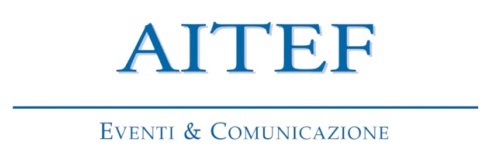 Corso di Formazione (32 CFP)EDIFICI ESISTENTI: 
RIDUZIONE DEL RISCHIO SISMICO E BONUS FISCALIIl Corso si svolgerà in modalità FAD sincrona sulla piattaforma Zoom nei giorni:14-15-21-22-27 ottobre 2021Qualche giorno prima dell’evento verrà inviato via mail il link tramite il quale accedere al CorsoIntroduce il corso: Massimo Sessa, Presidente Consiglio Superiore dei Lavori PubbliciDocentiGuido Camata, Docente di Tecnica delle Costruzioni, Università degli Studi G. d’Annunzio  Chieti-PescaraDomenico Liberatore, Docente di Tecnica delle Costruzioni, Sapienza Università di RomaGiorgio Monti, Docente di Tecnica delle Costruzioni, Sapienza Università di RomaNicola Nisticò, Docente di Tecnica delle Costruzioni, Sapienza Università di RomaStefano Pampanin, Docente di Tecnica delle Costruzioni, Sapienza Università di RomaRoberto Realfonzo, Docente di Tecnica delle Costruzioni, Università degli Studi di SalernoTecnici (Casi di Studio)Davide Campanini, Ingegnere ,  Paolo Girardello, Ingegnere - Kerakoll SpaLuigi Nulli, Ingegnere - Concrete srlBiagio Pisano, Ingegnere, Giuseppe Strangio -  Ingegnere, Stacec srlOBIETTIVI DEL CORSO
Questo corso di formazione è rivolto ai Professionisti che vogliano cogliere nella maniera ottimale le opportunità offerte dal “Superbonus” alla luce degli aspetti tecnici evidenziati nell’Allegato A del DM n. 65 del 7.3.2017.  
In particolare, il corso si prefigge l’obiettivo di fornire al Progettista gli strumenti per la valutazione della Classe di Rischio sismico delle costruzioni in calcestruzzo armato e muratura, sia nello stato di fatto sia a seguito degli interventi per la riduzione della vulnerabilità, affrontando anche i relativi aspetti fiscali.Nel corso saranno trattate le strategie per la riduzione della vulnerabilità sismica di edifici esistenti, attraverso la rassegna delle tecniche di diagnostica, la scelta dei metodi di modellazione per l’analisi sismica e la selezione delle tecniche di rinforzo, con attenzione anche ai possibili sviluppi futuri della Normativa italiana ed europea. 
Le lezioni saranno tenute da docenti di Università italiane e saranno svolte specifiche lezioni operative e applicative a cura di tecnici di Aziende operanti in Italia e all’estero nei settori del software per l’analisi strutturale, del monitoraggio/diagnostica, nonché degli interventi con tecniche tradizionali ed innovative.PROGRAMMAGiovedì 14 ottobre  _____________________________________________________14:00 – 14:30	Introduzione al corsoMassimo Sessa, Presidente del Consiglio Superiore dei Lavori Pubblici14:30 – 18:30	L’Azione sismica e le possibili strategie di intervento 		Vulnerabilità dell’edilizia esistente e mappe di pericolositàIl valore esposto del costruito in Italia Stima dell’Azione Sismica: effetti di sito (topografia e stratigrafia)Danni osservati nei recenti terremotiPossibili strategie per la riduzione del Rischio SismicoRoberto Realfonzo, Docente di Tecnica delle CostruzioniUniversità degli Studi di Salerno Venerdì 15 ottobre _____________________________________________________09:30 – 13:30	Il calcolo della vulnerabilità sismica degli edifici Modelli e analisi per l’analisi strutturale di edifici in c.a. e muraturaIntroduzione alle analisi lineari e non  lineari.  Vantaggi e svantaggi.Cemento armato: Travi e pilastri, Nodi, Tamponature, Diaframmi, Esempi Muratura: Modelli continui, Modelli a telaio equivalente, Maschio, Trave,   Diaframmi, EsempiConfronto di alcuni codici di calcolo		Guido Camata, Docente di Tecnica delle CostruzioniUniversità degli Studi G. d’Annunzio Chieti-Pescara14:30 – 18:30   Diagnostica e livelli di conoscenza Questioni chiave nella valutazione dell’esistenteRilievo e analisi dei materiali ai fini della conoscenzaConfidenza nella diagnosticaLa diagnostica per edifici in c.a.Influenza del livello di conoscenza sui parametri da usare nella valutazione della risposta sismica di un edificioNicola Nisticò, Docente di Tecnica delle Costruzioni
Sapienza Università di RomaGiovedì 21 ottobre_________________________________________________09:30 – 13:30   La stima della sicurezza Pericolosità uniforme o rischio uniforme?			Aggiornamento dei modelli di capacità: confinamento, duttilità, taglio con e senza armaturaLa valutazione speditiva della vulnerabilitàIl calcolo della classe di rischioGiorgio Monti, Docente di Tecnica delle Costruzioni
Sapienza Università di Roma14:30 – 16:30	Le agevolazioni fiscali 
per gli interventi di riduzione del rischio sismicoAnalisi delle possibili scelte per il professionista: Sismabonus o Eco Sismabonus?Intervento locale, miglioramento o adeguamento sismicoGeneral Contractor o ImpreseCessione del credito o sconto in fattura Le Asseverazioni e la documentazione per appaltare i lavoriDomande & RisposteGiuseppe Cersosimo, Ingegnere Interbau srl – Milano16:30 – 18:30 	Casi di studio Applicazione del Sismabonus ad un edificio mistoLuigi Nulli, Ingegnere Concrete srl – PadovaVenerdì 22 ottobre _________________________________________________09:00 – 14:00  	Interventi su edifici in cemento armato Le novità introdotte dalle NTC 2018Vulnerabilità critiche di edifici esistenti in c.a.Valutazione analitica della gerarchia di resistenze e curva di capacità non lineare (pushover): procedura SLaMA Obiettivi prestazionali, strategie e tecniche di rinforzo alternativeRinforzo locale degli elementi strutturaliInterventi di tipo globaleStefano Pampanin, Docente di Tecnica delle Costruzioni
Sapienza Università di Roma	14:30 – 17:30  	Casi di studioConsolidamento e rinforzo strutturale per edifici esistenti in c.a.: miglioramento e adeguamento  con il software FaTA Next.Modellazione ed interventi di consolidamento per opere di muratura con il software FaTA Next.Biagio Pisano, Ingegnere – Michele Vinci, IngegnereSTACEC SRLMercoledì 27 ottobre_ _____________________________________________________09:30 – 13:30   Interventi su edifici in muraturaMiglioramento dei collegamentiInterventi sugli orizzontamentiInterventi sugli elementi resistenti verticaliDomenico Liberatore, Docente di Tecnica delle Costruzioni
Sapienza Università di Roma14:30 – 17:30    Casi di studio Sistemi innovativi, certificati e a bassa invasività per il consolidamento e il rinforzo strutturale di edifici in c.a  e muratura: materiali, ricerca e casi di studioDavide Campanini, Ingegnere - Paolo Girardello IngegnereKerakoll Spa - The Green Building CompanyTest di apprendimento finale: verrà inviato  via mail ai partecipanti al termine del Corso e dovrà essere restituito compilato e firmato, insieme alla scheda di valutazione, entro il 30 ottobreMATERIALE DIDATTICOA supporto dell’attività di studio sarà possibile visionare e stampare tutto il materiale didattico utilizzato in sala (in formato PDF)Sarà fornito l’accesso gratuito al sito www.rischio-sismico.it e a strumenti interattivi per il calcolo della classe di rischio tramite i metodi convenzionale e semplificatoVerrà fornita gratuitamente dalla Stacec una copia del programma “Sismabonus”CREDITI FORMATIVIAi fini della formazione professionale continua sono stati richiesti al CNI  n. 32crediti formativi professionali per gli  ingegneri iscritti a tutti gli Ordini Professionali d’Italia _______________________________________________________________________________IL CORSO È A NUMERO CHIUSOQuota di iscrizione al corso intero: € 150 + iva 22%MODALITÀ D’ISCRIZIONE
Richiedere la scheda d’iscrizione alla Segreteria Organizzativa:info@aitef.it / 3270942850Provider del Corso: Stacec srl